Приложение к постановлению Клинцовской городской администрацииот 17.03.2017 г. № 573Административный регламент по предоставлению муниципальной услуги «Выдача выписки из домовой книги на территории городского округа «город Клинцы Брянской области»I. ОБЩЕЕ ПОЛОЖЕНИЕ1. Предмет регулирования регламентаАдминистративный регламент (далее – регламент)  по предоставлению муниципальной услуги «Выдача выписки из домовой книги на территории городского округа «город Клинцы Брянской области» (далее – муниципальная услуга) разработан в целях повышения  качества предоставления и доступности муниципальной услуги, создания комфортных условий для получения муниципальной услуги.Настоящий регламент устанавливает стандарт, порядок, сроки и последовательность действий (административных процедур) при выдаче выписки из домовой книги на территории городского округа «город Клинцы Брянской области».1.2.  Предоставление муниципальной услуги «Выдача выписки из домовой книги на территории городского округа «город Клинцы Брянской области»  осуществляется администрацией муниципального образования  городской округ «город Клинцы Брянской области»  (далее – орган местного самоуправления, предоставляющий муниципальную услугу).   Муниципальная услуга может быть предоставлена при обращении в многофункциональный центр предоставления государственных и муниципальных услуг (далее – МФЦ). 2. Лица, имеющие право на получение муниципальной услуги2.1. Получателями муниципальной услуги (далее – заявители) являются физические лица.2.2. При предоставлении муниципальной услуги от имени заявителей вправе выступать их законные представители или их представители по доверенности.3. Требования к порядку информирования о порядкепредоставления муниципальной услуги3.1. Информирование о порядке предоставления муниципальной услуги осуществляется специалистами отдела ЖКХ, энергетики, строительства и ТЦП Клинцовской городской  администрации (далее - Уполномоченный отдел)  и сотрудниками муниципального бюджетного учреждения «Многофункциональный центр предоставления государственных и муниципальных услуг г. Клинцы» (далее – МФЦ), расположенного на территории городского округа «город Клинцы Брянской области».3.2. Информация о месте нахождения и графике работы Уполномоченного отдела, способах получения информации, о месте нахождения и графиках работы муниципальных органов и организаций, обращение в которые необходимо для получения муниципальной услуги, а также МФЦ, справочные телефоны Уполномоченного отдела, адрес официального сайта  Клинцовской городской администрации в информационно-телекоммуникационной сети Интернет, содержатся в приложении N 1 к настоящему Административному регламенту.3.3. Информация о порядке предоставления муниципальной услуги содержит следующие сведения:1) наименование и почтовые адреса Уполномоченного отдела и МФЦ;2) справочные номера телефонов Уполномоченного отдела и МФЦ;3) адрес официального сайта Клинцовской городской администрации и МФЦ в информационно-телекоммуникационной сети Интернет (далее - сеть Интернет), адреса электронной почты;4) график работы Уполномоченного отдела и МФЦ;5) перечень документов, необходимых для получения муниципальной услуги;6) выдержки из правовых актов, содержащих нормы, регулирующие деятельность по предоставлению муниципальной услуги;7) текст Административного регламента с приложениями;8) краткое описание порядка предоставления муниципальной услуги;9) образцы оформления документов, необходимых для получения муниципальной услуги, и требования к ним.3.4. Информация, указанная в пункте 3.3 настоящего Регламента, предоставляется специалистами Уполномоченного отдела и сотрудниками МФЦ:- непосредственно в помещениях Уполномоченного отдела и МФЦ;- посредством размещения на официальном сайте Клинцовской городской администрации в сети Интернет www.Klinci.ru, официальном сайте МФЦ mfcklinci.ru. - с использованием средств массовой информации, электронной или телефонной связи, включая автоинформирование.Консультирование по вопросам предоставления муниципальной услуги осуществляется в устной форме бесплатно.Консультации по вопросам предоставления муниципальной услуги предоставляют специалисты Уполномоченного отдела и МФЦ (далее - специалисты).При ответах на телефонные звонки и устные обращения заявителей специалисты подробно и в вежливой (корректной) форме информируют обратившихся по интересующим их вопросам. Ответ на телефонный звонок должен начинаться с информации о наименовании структурного подразделения Клинцовской городской администрации или МФЦ, в который позвонил заявитель, фамилии, имени, отчества (при наличии) и должности специалиста, принявшего телефонный звонок. Рекомендуемое время  телефонного общения не более 5 минут. Если суть поставленного в телефонном звонке вопроса не относится к компетенции специалиста, принявшего телефонный звонок, звонок должен быть переадресован (переведен) на специалиста с необходимой компетенцией, или заявителю должен быть сообщен телефонный номер, по которому можно получить необходимую информацию, или предложено изложить суть обращения в письменной форме.Специалисты, осуществляющие прием и консультирование (лично или по телефону), обязаны относиться к обратившимся заявителям корректно и внимательно, не унижая их чести и достоинства.Раздел II. СТАНДАРТ ПРЕДОСТАВЛЕНИЯ МУНИЦИПАЛЬНОЙ УСЛУГИ4. Наименование муниципальной услуги4.1. Муниципальная услуга «Выдача выписки из домовой книги на территории городского округа «город Клинцы Брянской области» (далее- Выдача выписки из домовой книги).5. Наименование органа власти, непосредственно отвечающегоза предоставление муниципальной услуги5.1. Клинцовская городская администрация предоставляет муниципальную услугу через Уполномоченный отдел.5.2. В целях предоставления муниципальной услуги Уполномоченный отдел взаимодействует:с МФЦ;           отделом по вопросам миграции МО МВД России  «Клинцовский».5.3. Клинцовская городская администрация организует предоставление муниципальной услуги на базе МФЦ на территории городского округа «город Клинцы Брянской области».5.4. Клинцовская городская администрация, МФЦ на базе которых организовано информирование о предоставлении муниципальной услуги, не вправе требовать от заявителя осуществления действий, в том числе согласований, необходимых для получения муниципальной услуги и связанных с обращением в иные государственные органы (органы местного самоуправления), организации, за исключением получения услуг, включенных в перечень услуг, которые являются необходимыми и обязательными для предоставления муниципальных услуг.6. Результат предоставления муниципальной услуги6.1. Результатом предоставления муниципальной услуги является:1) выдача выписки из домовой книги;2) отказ в выдаче выписки из домовой книги.7. Срок регистрации заявления заявителя7.1. Срок регистрации заявления заявителя о предоставлении муниципальной услуги осуществляется в момент обращения в Уполномоченный отдел, МФЦ.8. Срок предоставления муниципальной услугиСрок предоставления муниципальной услуги в течении  дня  с момента  подачи заявления и документов, необходимых для предоставления муниципальной услуги.9. Срок отказа  предоставления муниципальной услуги9.1. Приостановление предоставления муниципальной услуги предусмотрено:- несоответствие заявления требованиям, предусмотренным в настоящем Административном регламенте;не представлены документы, обязанность по представлению которых возложена на заявителя;недостоверность сведений, содержащихся в документах.Решение об отказе в выдаче выписки из домовой книги  должно содержать основание отказа с обязательной ссылкой на нарушение.10. Правовые основания предоставления муниципальной услуги10.1. Предоставление муниципальной услуги осуществляется в соответствии с: Конституция Российской Федерации; Гражданский кодекс Российской Федерации; Федеральный закон от 06 октября 2003 года № 131-ФЗ «Об общих принципах организации местного самоуправления в Российской Федерации»;Федеральный закон от 27 июля 2010 года № 210-ФЗ «Об организации предоставления государственных и муниципальных услуг»;- Федеральным законом от 02.05.2006 N 59-ФЗ «О порядке рассмотрения обращений граждан Российской Федерации»;- Постановление Правительства РФ от 27.09.2011 N 797 (ред. от 19.11.2016) "О взаимодействии между многофункциональными центрами предоставления государственных и муниципальных услуг и федеральными органами исполнительной власти, органами государственных внебюджетных фондов, органами государственной власти субъектов Российской Федерации, органами местного самоуправления"; - Распоряжение Правительства РФ от 01.11.2016 N 2326-р «Об утверждении перечня документов и сведений, находящихся в распоряжении отдельных федеральных органов исполнительной власти и необходимых для предоставления государственных и муниципальных услуг исполнительным органам государственной власти субъектов Российской Федерации и органам местного самоуправления»;- Приказ ФМС России от 11.09.2012 N 288 (ред. от 19.01.2015) "Об утверждении Административного регламента предоставления Федеральной миграционной службой государственной услуги по регистрационному учету граждан Российской Федерации по месту пребывания и по месту жительства в пределах Российской Федерации" (Зарегистрировано в Минюсте России 02.04.2013 N 27963);- Уставом городского округа «город Клинцы Брянской области», принятым Решением Клинцовского городского Совета народных депутатов от  07.11.2008 г.  № 3-1/595;- иные правовые акты.11. Перечень документов, необходимых в соответствиис нормативными правовыми актами Российской Федерации,нормативными правовыми актами Брянской областии муниципальными правовыми актами для предоставлениямуниципальной услуги11.1. Для получения выписки из домовой книги  заявитель подает в Уполномоченный отдел,  МФЦ следующие документы:а) заявление о предоставлении муниципальной услуги в соответствии с примерной формой (согласно приложению 2, 3 к административному регламенту);б) документ, удостоверяющий личность заявителя (паспорт);в) документ, удостоверяющий полномочия представителя заявителя (доверенность и т.п.), если с заявлением обращается представитель заявителя;г) документы, подтверждающие регистрацию - домовая книга установленного образца (подлинник);д)  документ, удостоверяющий родство (свидетельство о браке, справка с ЗАГСа, свидетельство о рождении, решение суда об  установления факта  родственных отношений, свидетельство об отцовстве и иные документы).Документы, представляемые заявителем, должны соответствовать следующим требованиям:тексты документов написаны разборчиво;фамилия, имя и отчества (при наличии) заявителя, его адрес места жительства, телефон (если есть) написаны полностью;в документах нет подчисток, приписок, зачеркнутых слов и иных неоговоренных исправлений;документы не исполнены карандашом;документы не имеют серьезных повреждений, наличие которых допускает многозначность истолкования содержания.Документы, необходимые для получения муниципальной услуги, могут быть представлены как в подлинниках, так и в копиях, заверенных выдавшей документы организацией или нотариально. В отношении предъявляемых документов специалист заверяет копию документа на основании подлинника этого документа.            11.2. В электронном виде форма заявления (заявки) доступна для копирования и заполнения на официальном сайте Клинцовской городской администрации в сети Интернет  www. Klinci.ru.12. Исчерпывающий перечень оснований для отказав предоставлении муниципальной услуги12.1. Основаниями для отказа в предоставлении муниципальной услуги являются:- несоответствие заявления требованиям, предусмотренным в настоящем Административном регламенте (ст. 11.1);не представлены документы, обязанность по представлению которых возложена на заявителя;недостоверность сведений, содержащихся в документах.Перечень оснований для отказа в предоставлении муниципальной услуги является исчерпывающим.12.2.  Заявитель вправе отказаться от получения муниципальной услуги на основании личного письменного заявления.13. Перечень услуг, необходимых и обязательныхдля предоставления муниципальной услуги13.1. Услуги, которые являются необходимыми и обязательными для предоставления муниципальной услуги, не предусмотрены.14. Порядок, размер и основания взимания государственнойпошлины или иной платы, взимаемой за предоставлениемуниципальной услуги14.1. Предоставление муниципальной услуги осуществляется бесплатно.15. Максимальный срок ожидания в очереди при подачезаявления (запроса) о предоставлении муниципальной услуги15.1 Максимальный срок ожидания в очереди при подаче заявления о предоставлении муниципальной услуги и при получении результата предоставления муниципальной услуги не должен превышать 15 минут.16. Требования к помещениям, в которых предоставляютсямуниципальная услуга, услуги организации, участвующейв предоставлении муниципальной услуги, к местам ожиданияи приема заявителей, размещению и оформлению визуальной,текстовой и мультимедийной информации о порядкепредоставления муниципальной услуги16.1. Помещения, в которых предоставляется муниципальная услуга, предпочтительно размещаются на нижних этажах зданий, включая:- предоставление муниципальной услуги инвалидам, имеющим стойкие расстройства функций организма и ограничения жизнедеятельности по месту жительства инвалида или в дистанционном режиме;- возможность самостоятельного или с помощью сотрудников, предоставляющих услуги, передвижения по территории, на которой расположены объекты, входа в такие объекты и выхода из них;- сопровождение инвалидов, имеющих стойкие расстройства функции зрения и самостоятельного передвижения, и оказание им помощи на объектах;- надлежащее размещение носителей информации, необходимой для обеспечения беспрепятственного доступа инвалидов к объектам и услугам, с учетом ограничений их жизнедеятельности;- допуск сурдопереводчика и тифлосурдопереводчика сопровождающего инвалида;- допуск на объекты собаки-проводника, при наличии документа, подтверждающего ее специальное обучение, выданного по форме и в порядке, утвержденного приказом Министерства труда и социальной защиты Российской Федерации от 22 июня 2015 г. № 386н;- оказание сотрудниками, предоставляющими услуги, инвалидам необходимой помощи, связанной с разъяснением в доступной для них форме порядка предоставления услуги, оформлением необходимых для ее предоставления документов, ознакомления инвалидов с размещением кабинетов, последовательностью действий, необходимых для получения услуги;- оказание сотрудниками, предоставляющими услуги, иной необходимой инвалидам помощи в преодолении барьеров, мешающих получению ими услуг наравне с другими лицами».Входы в помещения оборудуются пандусами, расширенными проходами, позволяющими обеспечить беспрепятственный доступ инвалидов, включая инвалидов, использующих кресла-коляски.При ином размещении помещений по высоте должна быть обеспечена возможность получения муниципальной услуги маломобильными группами населения.16.2. Места для ожидания на подачу или получение документов оборудуются стульями, скамьями.16.3. Места для заполнения заявления оборудуются стульями, столами (стойками) и обеспечиваются образцами заявлений, чистой бумагой и канцелярскими принадлежностями (шариковыми ручками).16.4. Кабинеты для приема заявителей должны быть оборудованы информационными табличками (вывесками) с указанием номера кабинета.16.5. Рабочие места ответственных специалистов, предоставляющих муниципальную услугу, оборудуются компьютерами и оргтехникой, позволяющими своевременно и в полном объеме получать справочную информацию по вопросам предоставления услуги и организовать предоставление муниципальной услуги в полном объеме.17. Показатели доступности и качества муниципальной услуги17.1. Показателями доступности предоставления муниципальной услуги являются:предоставление возможности получения информации о ходе предоставления муниципальной услуги, в том числе с использованием информационно-коммуникационных технологий;транспортная доступность к местам предоставления муниципальной услуги;обеспечение беспрепятственного доступа лицам с ограниченными возможностями передвижения к помещениям, в которых предоставляется муниципальная услуга;размещение информации о порядке предоставления муниципальной услуги на официальном сайте Клинцовской городской администрации, информационных стендах, Едином портале государственных и муниципальных услуг.17.2. Показателями качества предоставления муниципальной услуги являются:соблюдение сроков предоставления муниципальной услуги;соблюдение установленного времени ожидания в очереди при подаче заявления и при получении результата предоставления муниципальной услуги;соотношение количества рассмотренных в срок заявлений на предоставление муниципальной услуги к общему количеству заявлений, поступивших в связи с предоставлением муниципальной услуги;своевременное направление уведомлений заявителям о предоставлении или прекращении предоставления муниципальной услуги;соотношение количества обоснованных жалоб граждан и организаций по вопросам качества и доступности предоставления муниципальной услуги к общему количеству жалоб.Раздел III. СОСТАВ, ПОСЛЕДОВАТЕЛЬНОСТЬ И СРОКИ ВЫПОЛНЕНИЯАДМИНИСТРАТИВНЫХ ПРОЦЕДУР, ТРЕБОВАНИЯК ПОРЯДКУ ИХ ВЫПОЛНЕНИЯ18. Состав, последовательность и сроки выполненияадминистративных процедур при предоставлениимуниципальной услуги18.1. Предоставление муниципальной услуги включает в себя следующие административные процедуры: 1) прием и регистрация заявления и документов, необходимых для предоставления муниципальной услуги; 2) рассмотрение документов, необходимых для предоставления муниципальной услуги;          3) при необходимости  подготовка запроса   в отдел по вопросам миграции МО МВД России  «Клинцовский»;4)  принятие решения о выдаче или об отказе в выдаче выписки из домовой книги;5)  подготовку выписки из домовой книги;6) выдачу выписки из домовой книги Заявителю.18.2. Блок-схема предоставления муниципальной услуги приведена в приложении № 8 к настоящему Административному регламенту.18.3. Прием и регистрация заявления и документов, необходимых для предоставления муниципальной услуги.18.3.1. Основанием для начала выполнения административной процедуры по приему и регистрации заявления и документов, необходимых для предоставления муниципальной услуги, является обращение заявителя (его представителя) с заявлением по установленной форме и приложением необходимых документов в Уполномоченный отдел или МФЦ.18.3.2. Должностными лицами, ответственными за выполнение приема и регистрации заявления и документов, необходимых для предоставления муниципальной услуги, являются специалисты Уполномоченного отдела и МФЦ.Прием заявления и документов, необходимых для предоставления муниципальной услуги, осуществляется в МФЦ в соответствии с соглашением о взаимодействии между Клинцовской городской администрацией и МФЦ.18.3.3. При поступлении заявления и прилагаемых к нему документов посредством личного обращения заявителя (представителя заявителя) специалист Уполномоченного отдела или МФЦ ответственный за прием и регистрацию документов, осуществляет следующую последовательность действий:1) устанавливает соответствие личности заявителя документу, удостоверяющему личность (паспорт);2) проверяет наличие документа, удостоверяющего права (полномочия) представителя заявителя (в случае, если с заявлением обращается представитель заявителя);3) проверяет заявление и комплектность прилагаемых к нему документов на соответствие перечню документов, предусмотренных пунктом 11.1 настоящего Административного регламента;4) осуществляет прием заявления и документов, делает отметку о приеме документов для предоставления муниципальной услуги;5) осуществляет регистрацию заявления и прилагаемых к нему документов в соответствии с установленным порядком делопроизводства.18.3.4. Прием и регистрация заявления и прилагаемых к нему документов, лично представленных заявителем, осуществляются в момент  обращения.18.4. Рассмотрение документов, необходимых для предоставления муниципальной услуги.18.4.1. Специалист, ответственный за предоставление муниципальной услуги, осуществляет следующие действия: 1) проверяет документы, предусмотренные пунктом 11 настоящего Административного регламента, на достоверность сведений, содержащихся в документах. 2) При необходимости  направляет запрос в  Межрайонный отдел Управления по вопросам миграции УМВД России по Брянской области в г. Клинцы. 18.5.   Принятие решения о выдаче или об отказе в выдаче выписки из домовой книги.18.5.1 Специалист ответственный за предоставление муниципальной услуги  осуществляет формирование необходимой информации:при установлении факта отсутствия необходимых документов, несоответствия представленных документов уведомляет заявителя о наличии препятствий для предоставления муниципальной услуги, объясняет заявителю содержание выявленных недостатков и предлагает принять меры по их устранению, возвратив заявителю представленные документы и пояснив, что возврат документов не препятствует повторному обращению заявителя.18.6.  Подготовка выписки из домовой книги.18.6.1. При положительном результате проверки документов Специалист ответственный за предоставление муниципальной услуги  готовит выписку из домовой книги.Результатом исполнения административной процедуры является выписка из домовой книги , подписанная  ответственным Специалистом Уполномоченного отдела, Специалистом МФЦ.18.7. Выдача выписки из домовой книги.18.7.1. Основанием для начала исполнения административной процедуры является подписанная выписка из домовой книги ответственным Специалистом Уполномоченного отдела, Специалистом МФЦ.18.7.2. Результатом исполнения административной процедуры является выдача выписки из домовой книги специалистом администрации.18.7.3. Документ составляется на утвержденном бланке (приложение № 4,5,6,7)Раздел IV. ПОРЯДОК И ФОРМЫ КОНТРОЛЯ ЗА ИСПОЛНЕНИЕМАДМИНИСТРАТИВНОГО РЕГЛАМЕНТА ПРЕДОСТАВЛЕНИЯМУНИЦИПАЛЬНОЙ УСЛУГИ19. Порядок осуществления текущего контроля за соблюдениеми исполнением должностными лицами положенийАдминистративного регламента и иных нормативных правовыхактов, устанавливающих требования к предоставлениюмуниципальной услуги, а также принятием ими решений19.1. Клинцовская городская администрация организует и осуществляет контроль за полнотой и качеством предоставления муниципальной услуги.19.2. Текущий контроль осуществляется путем проведения плановых и внеплановых проверок соблюдения и исполнения должностными лицами положений Административного регламента и иных нормативных правовых актов, устанавливающих требования к предоставлению муниципальной услуги.20. Порядок и периодичность осуществления плановыхи внеплановых проверок полноты и качествапредоставления муниципальной услуги20.1. Контроль за полнотой и качеством предоставления должностными лицами муниципальной услуги осуществляется в формах проведения проверок и рассмотрения жалоб на действия (бездействие) должностных лиц.20.2. Проверки могут быть плановыми и внеплановыми. Порядок и периодичность осуществления плановых проверок устанавливаются Главой Клинцовской городской администрации. При проверке могут рассматриваться все вопросы, связанные с предоставлением муниципальной услуги (комплексные проверки), или отдельный вопрос, связанный с предоставлением муниципальной услуги (тематические проверки). Проверка также может проводиться по конкретной жалобе.20.3. Внеплановые проверки проводятся в связи с проверкой устранения ранее выявленных нарушений, а также в случае получения жалоб на действия (бездействие) должностных лиц.21. Ответственность должностных лиц за решения и действия(бездействие), принимаемые (осуществляемые) ими в ходепредоставления муниципальной услуги21.1. По результатам проведенных проверок в случае выявления нарушений соблюдения положений Административного регламента и иных нормативных правовых актов, устанавливающих требования к предоставлению муниципальной услуги, должностные лица несут ответственность за принимаемые (осуществляемые) в ходе предоставления муниципальной услуги решения и действия (бездействие) в соответствии с требованиями законодательства Российской Федерации.22. Положения, характеризующие требования к порядку и формам контроля за предоставлением  муниципальной услуги, в том числе со стороны граждан, их объединений и организаций22.1.  Требованиями к порядку и формам контроля за предоставлением муниципальной услуги являются:1) независимость;2) тщательность.22.2. Должностные лица, осуществляющие контроль за предоставлением муниципальной услуги, должны принимать меры по предотвращению конфликта интересов при предоставлении муниципальной услуги.22.3. Тщательность осуществления контроля за предоставлением муниципальной услуги состоит в своевременном и точном исполнении уполномоченными лицами обязанностей, предусмотренных разделом IV Административного регламента.22.4. Заявители могут контролировать предоставление муниципальной услуги путем получения информации по телефону, письменным обращениям, электронной почте.Раздел V. ДОСУДЕБНЫЙ (ВНЕСУДЕБНЫЙ) ПОРЯДОК ОБЖАЛОВАНИЯРЕШЕНИЙ И ДЕЙСТВИЙ (БЕЗДЕЙСТВИЙ) УПОЛНОМОЧЕННОГО ОТДЕЛА23. Обжалования решений и действий (бездействия)уполномоченного органа, а также уполномоченных лиц23.1.  Заявитель имеет право обратиться в Клинцовскую городскую администрацию с жалобой, в том числе в следующих случаях:1) нарушение срока регистрации заявления заявителя о предоставлении муниципальной услуги;2) нарушение срока предоставления муниципальной услуги;3) требование у заявителя документов, не предусмотренных нормативными правовыми актами Российской Федерации, нормативными правовыми актами Брянской области, муниципальными правовыми актами для предоставления муниципальной услуги;4) отказ в приеме документов у заявителя, предоставление которых предусмотрено нормативными правовыми актами Российской Федерации, нормативными правовыми актами Брянской области, муниципальными правовыми актами для предоставления муниципальной услуги;5) отказ в предоставлении муниципальной услуги, если основания отказа не предусмотрены федеральными законами и принятыми в соответствии с ними иными нормативными правовыми актами Российской Федерации, нормативными правовыми актами Брянской области, муниципальными правовыми актами;6) требование с заявителя при предоставлении муниципальной услуги платы, не предусмотренной нормативными правовыми актами Российской Федерации, нормативными правовыми актами Брянской области, муниципальными правовыми актами;7) отказ в исправлении допущенных опечаток и ошибок в выданных в результате предоставления муниципальной услуги документах либо нарушение установленного срока таких исправлений.23.2. Право на подачу жалоб имеют физические лица,  обратившиеся в Уполномоченный отдел и МФЦ с запросом (заявлением) о предоставлении муниципальной услуги.23.3. Жалоба подается в Клинцовскую городскую администрацию в письменной форме на бумажном носителе либо в электронной форме.23.4. Жалоба может быть направлена по почте, с использованием сети Интернет, официального сайта Клинцовской городской администрации, Единого портала государственных и муниципальных услуг либо Портала государственных и муниципальных услуг Брянской области, а также может быть принята при личном приеме заявителя.23.5. В соответствии Федерального закона от 02.05.2006 N 59-ФЗ  "О порядке рассмотрения обращений граждан Российской Федерации" жалоба должна содержать:а) наименование органа, предоставляющего муниципальную услугу; фамилию, имя, отчество должностного лица либо ответственного специалиста уполномоченного отдела, решения и действия (бездействие) которого обжалуются;б) фамилию, имя, отчество (при наличии), сведения о месте жительства заявителя - физического лица либо наименование, а также номер (номера) контактного телефона, адрес (адреса) электронной почты (при наличии) и почтовый адрес, по которым должен быть направлен ответ заявителю;в) сведения об обжалуемых решениях и действиях (бездействии) уполномоченного отдела, предоставляющего муниципальную услугу, его руководителя либо ответственного специалиста;г) доводы, на основании которых заявитель не согласен с решением и действием уполномоченного отдела, предоставляющего муниципальную услугу, его руководителя либо ответственного специалиста.Заявителем могут быть представлены документы (при наличии), подтверждающие доводы заявителя, либо их копии.23.6. В случае если жалоба подается через представителя заявителя, также представляется документ, подтверждающий полномочия на осуществление действий от имени заявителя. В качестве документа, подтверждающего полномочия на осуществление действий от имени заявителя, может быть представлена:1) оформленная в соответствии с законодательством Российской Федерации доверенность (для физических лиц).23.7 Жалоба, поступившая в Клинцовскую городскую администрацию, подлежит рассмотрению муниципальным служащим Клинцовской городской администрации, уполномоченным на рассмотрение жалоб, который обеспечивает:прием и рассмотрение жалоб в соответствии с требованиями Федерального закона от 27.07.2010 N 210-ФЗ «Об организации предоставления государственных и муниципальных услуг»;информирование заявителей о порядке обжалования решений и действий (бездействия) уполномоченного отдела23.8 Жалоба, поступившая в Клинцовскую городскую администрацию, подлежит регистрации не позднее следующего рабочего дня со дня ее поступления.Жалоба подлежит рассмотрению:в течение 15 рабочих дней со дня ее регистрации в Клинцовской городской администрации, если более короткие сроки рассмотрения жалобы не установлены руководителем Клинцовской городской администрации;в течение 5 рабочих дней со дня ее регистрации в Клинцовской городской администрации - в случае обжалования отказа уполномоченного отдела, должностного лица уполномоченного отдела в приеме документов у заявителя либо в исправлении допущенных опечаток и ошибок или в случае обжалования нарушения установленного срока таких исправлений.23.9. Право на подачу жалоб имеют физические лица обратившиеся в Клинцовскую городскую администрацию с запросом (заявлением) о предоставлении муниципальной услуги.23.10. Жалоба подается в Клинцовскую городскую администрацию в письменной форме на бумажном носителе либо в электронной форме. Жалоба может быть направлена по почте, через МФЦ, с использованием информационно-телекоммуникационной сети «Интернет», официального сайта Клинцовской городской администрации, Единый портал либо Портал Брянской области, а также может быть принята при личном приеме заявителя.23.11. При подаче жалобы в электронном виде документы, указанные в настоящем Регламенте, могут быть представлены в форме электронных документов, подписанных электронной подписью, вид которой предусмотрен законодательством Российской Федерации, при этом документ, удостоверяющий личность заявителя, не требуется.23.12. Основания для приостановления рассмотрения жалобы не предусмотрены.23.13. В случае если заявителем подана в Клинцовскую городскую администрацию жалоба, решение по которой не входит в компетенцию Клинцовской городской администрации, в течение 3 рабочих дней со дня ее регистрации в Клинцовской городской администрации жалоба перенаправляется в уполномоченный на ее рассмотрение орган, о чем в письменной форме информируется заявитель.При этом срок рассмотрения жалобы исчисляется со дня регистрации жалобы в уполномоченном на ее рассмотрение органе.23.14. По результатам рассмотрения жалобы Клинцовская городская администрация принимает одно из следующих решений:1) удовлетворяет жалобу, в том числе в форме отмены принятого решения, исправления допущенных уполномоченного отдела опечаток и ошибок в выданных в результате предоставления муниципальной услуги документах, возврата заявителю денежных средств, взимание которых не предусмотрено нормативными правовыми актами Российской Федерации, нормативными правовыми актами Брянской области;2) отказывает в удовлетворении жалобы.23.15. Не позднее дня, следующего за днем принятия решения, указанного в пункте 24.14 Административного регламента, заявителю в письменной форме и по желанию заявителя в электронной форме направляется мотивированный ответ о результатах рассмотрения жалобы.23.16. При удовлетворении жалобы Клинцовская городская администрация принимает исчерпывающие меры по устранению выявленных нарушений, в том числе по выдаче заявителю результата муниципальной услуги, не позднее 5 рабочих дней со дня принятия решения, если иное не установлено законодательством Российской Федерации.23.17. Клинцовская городская администрация отказывает в удовлетворении жалобы в следующих случаях:наличия вступившего в законную силу решения суда, арбитражного суда по жалобе о том же предмете и по тем же основаниям;подачи жалобы лицом, полномочия которого не подтверждены в порядке, установленном законодательством Российской Федерации;наличия решения по жалобе, принятого ранее в соответствии с требованиями Регламента в отношении того же заявителя и по тому же предмету жалобы.23.18. В случае установления в ходе или по результатам рассмотрения жалобы признаков состава административного правонарушения или преступления должностное лицо, наделенное полномочиями по рассмотрению жалоб, незамедлительно направляет имеющиеся материалы в органы прокуратуры.23.19. Ответ по результатам рассмотрения жалобы направляется заявителю не позднее дня, следующего за днем принятия решения, в письменной или электронной форме.23.20. В ответе по результатам рассмотрения жалобы указываются:Клинцовская городская администрация, рассмотревшая жалобу, должность, фамилия, имя, отчество (при наличии) ее должностного лица, принявшего решение по жалобе;номер, дата, место принятия решения, включая сведения о должностном лице, решение или действие (бездействие) которого обжалуется;фамилия, имя, отчество (при наличии) или наименование заявителя;основания для принятия решения по жалобе;принятое по жалобе решение;в случае, если жалоба признана обоснованной, - сроки устранения выявленных нарушений, в том числе срок предоставления результата муниципальной услуги;сведения о порядке обжалования принятого по жалобе решения.23.21. Ответ по результатам рассмотрения жалобы подписывается уполномоченным на рассмотрение жалобы должностным лицом Клинцовской городской администрации.23.22. Клинцовская городская администрация вправе оставить жалобу без ответа в следующих случаях:а) наличия в жалобе нецензурных либо оскорбительных выражений, угроз жизни, здоровью и имуществу должностного лица, а также членов его семьи;б) отсутствия возможности прочитать какую-либо часть текста жалобы, фамилию, имя, отчество (при наличии) и (или) почтовый адрес заявителя, указанные в жалобе.23.23. Заявитель вправе обжаловать принятое по жалобе решение в судебном порядке в соответствии с законодательством Российской Федерации.СПРАВОЧНАЯ ИНФОРМАЦИЯО МЕСТЕ НАХОЖДЕНИЯ, ГРАФИКЕ РАБОТЫ, КОНТАКТНЫХ ТЕЛЕФОНАХ, АДРЕСАХ ЭЛЕКТРОННОЙ ПОЧТЫ КЛИНЦОВСКОЙ ГОРОДСКОЙ АДМИНИСТРАЦИИ, МФЦ1. Клинцовская городская администрация.Место нахождения Клинцовской городской администрации: г. Клинцы, ул. Октябрьская, д. 42.График работы Клинцовской городской администрации:Почтовый адрес Клинцовской городской администрации: 243140 г. Клинцы, ул. Октябрьская, д. 42.Контактный телефон: (848336) 4-03-28.Официальный сайт Клинцовской городской администрации в информационно-телекоммуникационной сети Интернет (далее - сеть Интернет): www.Klinci.ru.Адрес электронной почты Клинцовской городской администрации: klintsi@mail.ru2. Уполномоченный отдел (отдел жилищно-коммунального хозяйства, энергетики, строительства и тарифно-ценовой политики  Клинцовской городской администрации).Место нахождения уполномоченного отдела: 243140 г. Клинцы, ул. Октябрьская, д. 42 каб. № 67.График работы уполномоченного отдела:График приема посетителей уполномоченного отдела:Почтовый адрес уполномоченного отдела: 243140 г. Клинцы, ул. Октябрьская, д. 42 каб. № 67.Контактный телефон: (848336) 4-32-89, 4-56-69.3. Многофункциональный центр, расположенный на территории городского округа «город Клинцы Брянской области» (МФЦ)Место нахождения многофункционального центра: Брянская область, г.Клинцы, ул. Лесной Двор, д. 2.График приёма граждан в МФЦ:Почтовый адрес многофункционального центра: 243146, Брянская область, г.Клинцы, ул. Лесной Двор, д. 2.Телефон: (848336) 4-42-80, 4-42-88, 4-42-66.Официальный сайт МФЦ в сети Интернет: mfcklinci.ruАдрес электронной почты МФЦ в сети Интернет: mfc-klintsy@mail.ruПриложение № 2к Административному регламенту по предоставлению муниципальной услуги «Выдача выписки из домовой книги на территории городского округа «город Клинцы Брянской области»Директору МБУ «МФЦ предоставления государственных и муниципальных услуг г. Клинцы»Евтееву П.А.От______________________________________________________проживающей по адресу:   ________________________________________________________Контактная информация:________________________________________________________                                                       ЗАЯВЛЕНИЕ№__________                                                                      от «___»________20___г.    Прошу Вас выдать выписку из домовой книги зарегистрированных и проживающих в жилом доме  №___________, расположенному по адресу:_____________________________________________________________________________________________________________________________________________________________________в отношении меня________________________________________________________(Ф.И.О. заявителя)________________________________________________________________________(паспорт серия, номер, кем выдан, дата выдачи)Я______________________________даю согласие на проверку указанных в заявлении и документах сведений. Все представленные документы и сведения являются достоверными._______________________    _______________________________________________(число, месяц, год)                                                     (личная подпись заявителя)Специалист адресно-справочной работы принявший заявление:____________________________      _________________________________________   (фамилия, имя, отчество)                                  (подпись, дата)Согласиена обработку персональных данных граждан при обращении в МБУ «МФЦ предоставления государственных и муниципальных услуг г.Клинцы»Я _______________________________________________________________________(фамилия, имя, отчество)Дата рождения ______________________ Зарегистрированный (ая) по адресу ________________________________________________________________________________________________________________________________________________паспорт серия________________ № ____________________, выдан дата___________________________________________________________________________________(кем выдан)своей волей и в своем интересе выражаю  МБУ «МФЦ предоставления государственных и муниципальных услуг г. Клинцы », ул. Лесной Двор, д.2, согласие на обработку (любое действие(операцию) или совокупность действий(операций), совершаемых с использованием средств автоматизации или без использования таких средств, включая сбор, запись, систематизацию, накопление, хранение, уточнение, (обновление, изменение), извлечение, использование, передачу, (распространение, предоставление, доступ), удаление следующих персональных данных: фамилия, имя, отчество, дата и место рождения, гражданство; паспорт (серия, номер, когда и кем выдан); номер телефона; идентификационный номер налогоплательщика; номер страхового свидетельства обязательного пенсионного страхования; адрес регистрации по месту жительства (месту пребывания), адрес фактического проживания; прежние фамилии, имя, отчество, дата, место и причина их изменения (в случае изменения); фамилии, имена, отчества, даты рождения, адреса регистрации по месту жительства (месту пребывания), адреса фактического проживания детей, а также мужа(жены); в сфере оказания мне государственной или муниципальной услуги МБУ «МФЦ предоставления государственных и муниципальных услуг г.Клинцы ».           Согласие на обработку персональных данных действует с даты его подписания бессрочно.          Согласие на обработку персональных данных может быть отозвано мною на основании письменного заявления."	"				20	г.              				(подпись)№ тел. ____________________________________________Приложение № 3к Административному регламенту по предоставлению муниципальной услуги «Выдача выписки из домовой книги на территории городского округа «город Клинцы Брянской области»Главе Клинцовской городской администрацииЕвтееву С.Ю..От______________________________________________________проживающей по адресу:   ________________________________________________________Контактная информация:________________________________________________________                                                       ЗАЯВЛЕНИЕ№__________                                                                      от «___»________20___г.    Прошу Вас выдать выписку из домовой книги зарегистрированных и проживающих в жилом доме  №____________, расположенному по адресу:_________________________________________________________________________________________________________________________________________________________________________________________________________в отношении меня____________________________________________________(Ф.И.О. заявителя)______________________________________________________________________________________________________________________________________________(паспорт серия, номер, кем выдан, дата выдачи)Я______________________________даю согласие на проверку указанных в заявлении и документах сведений. Все представленные документы и сведения являются достоверными.______________________    _______________________________________________(число, месяц, год)                                                     (личная подпись заявителя)Специалист адресно-справочной работы принявший заявление:___________________________      _________________________________________   (фамилия, имя, отчество)                                (подпись, дата)Согласиена обработку персональных данных граждан при обращении в Клинцовскую городскую администрацию Я _______________________________________________________________________(фамилия, имя, отчество)Дата рождения ______________________ Зарегистрированный (ая) по адресу ________________________________________________________________________________________________________________________________________________паспорт серия________________ № ____________________, выдан дата___________________________________________________________________________________(кем выдан)своей волей и в своем интересе выражаю  Клинцовской городской администрации,  ул. Октябрьская, д. 42, согласие на обработку (любое действие(операцию) или совокупность действий(операций), совершаемых с использованием средств автоматизации или без использования таких средств, включая сбор, запись, систематизацию, накопление, хранение, уточнение, (обновление, изменение), извлечение, использование, передачу, (распространение, предоставление, доступ), удаление следующих персональных данных: фамилия, имя, отчество, дата и место рождения, гражданство; паспорт (серия, номер, когда и кем выдан); номер телефона; идентификационный номер налогоплательщика; номер страхового свидетельства обязательного пенсионного страхования; адрес регистрации по месту жительства (месту пребывания), адрес фактического проживания; прежние фамилии, имя, отчество, дата, место и причина их изменения (в случае изменения); фамилии, имена, отчества, даты рождения, адреса регистрации по месту жительства (месту пребывания), адреса фактического проживания детей, а также мужа(жены); в сфере оказания мне государственной или муниципальной услуги Клинцовской городской администрацией.           Согласие на обработку персональных данных действует с даты его подписания бессрочно.          Согласие на обработку персональных данных может быть отозвано мною на основании письменного заявления."	"				20	г.              				(подпись)№ тел. ____________________________________________Приложение № 4к Административному регламенту по предоставлению муниципальной услуги «Выдача выписки из домовой книги на территории городского округа «город Клинцы Брянской области»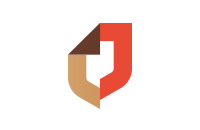  Муниципальное   бюджетное  учреждение «Многофункциональный центр предоставления государственных  и муниципальных услуг г. Клинцы» ул. Лесной Двор, д. 2, г. Клинцы, Брянская область, 243146,тел.: (8-483-36) 4-42-66, факс (8-483-36) 4-42-88,E-mail: mfc-klintsy@mail.ruОКТМО 15715000, ОГРН 1153256014779, ИНН3241013354, КПП 324101001________________________________________________________________________________ВЫПИСКА №___из домовой книги Дана гражданину___________________________________________________(Ф.И.О. заявителя)Адрес: г. Клинцы,__________________________, дом________, кв._______________________________________________________________________________Зарегистрирован по адресу: г. Клинцы___________________________________(периоды регистрации)________________________________________________________________________________________________________________________________________Зарегистрирован по адресу: г. Клинцы___________________________________ (периоды регистрации)________________________________________________________________________________________________________________________________________ Дополнительные сведения______________________________________________________________________________________________________________________________________________________________________________________Справка дана для предоставления _______________________________________                                                                                       «____»______________20__г.Специалист адресно-справочной работы  _____________  ___________________                                                                                                   (подпись)                   (Ф.И.О)Приложение № 5к Административному регламенту по предоставлению муниципальной услуги «Выдача выписки из домовой книги на территории городского округа «город Клинцы Брянской области»городской округ «город клинцы Брянской области»Клинцовская городская администрация Октябрьская ул., д.42, г. Клинцы, Брянская область 243140тел.: (8-483-36) 4-03-28, факс: (8-483-36) 4-11-97, www.Klinci.ru.E-mail: klintsi@mail.ru ОКПО 04023334, ОКТМО 15715000, ОГРН 1023201337015, КПП 324101001, ИНН 3203003570ВЫПИСКА №___из домовой книги Дана гражданину___________________________________________________ (Ф.И.О. заявителя)Адрес: г. Клинцы,__________________________, дом________, кв._______________________________________________________________________________Зарегистрирован по адресу: г. Клинцы___________________________________(периоды регистрации)________________________________________________________________________________________________________________________________________Зарегистрирован по адресу: г. Клинцы___________________________________ (периоды регистрации)________________________________________________________________________________________________________________________________________ Дополнительные сведения______________________________________________________________________________________________________________________________________________________________________________________Справка дана для предоставления _______________________________________                                                                                       «____»______________20__г.Специалист Уполномоченного органа          _____________  ___________________(отдела ЖКХ, энергетики, строительства                      (подпись)                   (Ф.И.О)И ТЦП Клинцовской городской администрации)Приложение № 6к Административному регламенту по предоставлению муниципальной услуги «Выдача выписки из домовой книги на территории городского округа «город Клинцы Брянской области»Муниципальное   бюджетное  учреждение «Многофункциональный центр предоставления государственных  и муниципальных услуг г. Клинцы»   ул. Лесной Двор, д. 2, г. Клинцы, Брянская область, 243146,   тел.: (8-483-36) 4-42-66, факс (8-483-36) 4-42-88,E-mail: mfc-klintsy@mail.ruОКТМО 15715000, ОГРН 1153256014779, ИНН3241013354, КПП 324101001________________________________________________________________________________                                                                   ВЫПИСКА №____из домовой книгиДана гр. ___________________________________________________________                                                       (Ф.И.О. заявителя)Адрес: г. Клинцы,__________________________, дом________, кв._________ _Зарегистрирован по адресу: г. Клинцы___________________________________                                                                                                              (периоды регистрации)________________________________________________________________________________________________________________________________________Общая площадь______________м.кв. Жилая (полезная) площадь_________м.кв.На данной площади проживают (зарегистрированы):Дополнительные сведения__________________________________________________________________________________________________________________________________________________________________________________Справка дана для предоставления______________________________________                                                                                       «____»______________20__г.Специалист адресно-справочной работы: _____________  ___________________    (подпись)                   (Ф.И.О)Приложение № 7к Административному регламенту по предоставлению муниципальной услуги «Выдача выписки из домовой книги на территории городского округа «город Клинцы Брянской области»городской округ «город клинцы Брянской области»Клинцовская городская администрация Октябрьская ул., д.42, г. Клинцы, Брянская область 243140тел.: (8-483-36) 4-03-28, факс: (8-483-36) 4-11-97, www.Klinci.ru.E-mail: klintsi@mail.ru ОКПО 04023334, ОКТМО 15715000, ОГРН 1023201337015, КПП 324101001, ИНН 3203003570                                                                   ВЫПИСКА №____из домовой книги Дана гр. ___________________________________________________________                                                                                 (Ф.И.О. заявителя)Адрес: г. Клинцы,__________________________, дом________, кв.___________Зарегистрирован по адресу: г. Клинцы___________________________________                                                                                                                    (периоды регистрации)________________________________________________________________________________________________________________________________________Общая площадь______________м.кв. Жилая (полезная) площадь_________м.кв.На данной площади проживают (зарегистрированы):Дополнительные сведения__________________________________________________________________________________________________________________________________________________________________________________Справка дана для предоставления______________________________________                                                                                       «____»______________20__г.Специалист Уполномоченного органа          _____________  ___________________(отдела ЖКХ, энергетики, строительства                      (подпись)                   (Ф.И.О)И ТЦП Клинцовской городской администрации)Приложение № 8к Административному регламенту по предоставлению муниципальной услуги «Выдача выписки из домовой книги на территории городского округа «город Клинцы Брянской области»БЛОК-СХЕМАПРЕДОСТАВЛЕНИЯ МУНИЦИПАЛЬНОЙ УСЛУГИ ПО ВЫДАЧЕ ВЫПИСКИ ИЗ ДОМОВОЙ КНИГИ                         (───────────────────────)│  Обращение заявителя  │                         (───────────┬───────────)                                     \/                         ┌───────────/\──────────┐    нет<   Необходимо ли     >────────────┐                         │    информирование     │            │                         └───────────\/──────────┘            │                                     │                        │                                     \/                       │                         ┌───────────────────────┐            │                         │   Информирование и    │            │                         │   консультирование    │            │                         └───────────┬───────────┘            │                                     \/                       │                      ┌────────────────────────────┐          │                      │Приём заявления и документов│<─────────┘                      └──────────────┬─────────────┘                                     \/                         ┌───────────/\──────────┐                         │       Документы       │      нет<   соответствуют     >──────────────┐                         │      требованиям      │              │                         └───────────\/──────────┘              ││  да                      │     \/                         \/                 ┌──────────────────────────────────┐ ┌───────────────────┐                 │Регистрация заявления и документов│ │  Отказ в приёме   │                 └───────────────────┬──────────────┘ │    заявления и    │                                     \/               │документов, возврат│                 ┌──────────────────────────────────┐ │     заявителю     │                 │Принятие решения о предоставлении │ └───────────────────┘                 │      муниципальной услуги        │                 └───────────────────┬──────────────┘                                     \/                 ┌───────────────────/\─────────────┐                 │           Наличие права на       │    нет<          предоставление        >──────────┐                 │         муниципальной услуги     │          │                 └───────────────────\/─────────────┘          \/│  да         ┌──────────────────────┐                                     \/            │Отказ в предоставлении│              ┌───────────────────────────────────┐│ муниципальной услуги │              │Предоставление муниципальной услуги│└───────────┬──────────┘              └───────────────────────────────────┘            \/                                                    ┌─────────────────────┐                                                    │    Уведомление о    ││  принятом решении   │ __________________________Исп. Т.А. СимоненкоСогласовано:Заместитель Главы  Клинцовской городской администрации                                                                                        С.Н. СапачевРуководитель  отдела по вопросаммиграции МО МВД России  «Клинцовский»                                                      В.В. Бугаев Начальник  отдела  юридической  службы Клинцовской  городской администрации                                                               И.Н. Лаврова   Директору МБУ «МФЦ предоставления государственных и муниципальных услуг г. Клинцы»                                                                                                                  П.А. ЕвтеевПриложение № 1к Административному регламенту по предоставлению муниципальной услуги «Выдача  выписки из домовой книги на территории городского округа «город Клинцы Брянской области»Понедельник8.30-17.45, время обеденного перерыва: 13:00-14:00Вторник8.30-17.45, время обеденного перерыва: 13:00-14:00Среда8.30-17.45, время обеденного перерыва: 13:00-14:00Четверг8.30-17.45, время обеденного перерыва: 13:00-14:00Пятница8.30-16.30, время обеденного перерыва: 13:00-14:00СубботаВыходной деньВоскресеньеВыходной деньПонедельник8.30-17.45, время обеденного перерыва: 13:00-14:00Вторник8.30-17.45, время обеденного перерыва: 13:00-14:00Среда8.30-17.45, время обеденного перерыва: 13:00-14:00Четверг8.30-17.45, время обеденного перерыва: 13:00-14:00Пятница8.30-16.30, время обеденного перерыва: 13:00-14:00СубботаВыходной деньВоскресеньеВыходной деньПонедельникНе приемный день Вторник14-17:00, время обеденного перерыва: 13:00-14:00СредаНе приемный день ЧетвергНе приемный деньПятницаНе приемный деньСубботаВыходной деньВоскресеньеВыходной деньПонедельникс 8.00 до 20.00; без перерыва на обедВторникс 8.00 до 20.00; без перерыва на обедСредас 8.00 до 17.00; без перерыва на обедЧетвергс 8.00 до 20.00; без перерыва на обедПятницас 8.00 до 20.00; без перерыва на обедСубботас 8.00 до 17.00; без перерыва на обедВоскресеньевыходной день№ п/пФамилия,имя, отчествоГодрожденияРодственныеотношенияС какоговременипрописанС какоговременивыписан№ п/пФамилия,имя, отчествоГодрожденияРодственныеотношенияС какоговременипрописанС какоговременивыписан